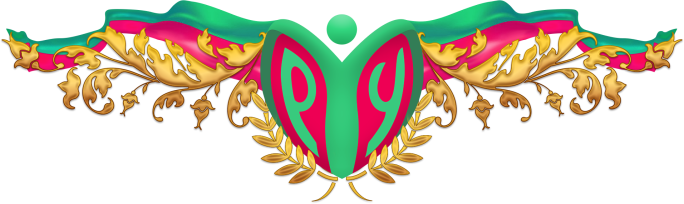 Министерство образования и науки УкраиныБердянский государственный педагогический университетСовет молодых ученыхУВАЖАЕМЫЕ ПРЕПОДАВАТЕЛИ, ДОКТОРАНТЫ, АСПИРАНТЫ, СОИСКАТЕЛИ И СТУДЕНТЫ!!!Приглашаем Вас принять участиев VІ Международной научно-практической интернет-конференции«Наука III тысячелетия: поиски, проблемы, перспективы развития»,которая состоится 20-21 апреля 2022ОСНОВНЫЕ НАПРАВЛЕНИЯ РАБОТЫ КОНФЕРЕНЦИИ:1.Биологические науки. Экология.2. Государственное управление и экономика.3. Исторические и юридические науки.4. Искусствоведение.5. Педагогика и психология.6. Современные информационные технологии.7. Физико-математические науки.8. Основы здоровья. Физическая культура и спорт.9. Филология и журналистика.10. Технические науки.11. Социальная работа и социальная политика.ФОРМА УЧАСТИЯ В ИНТЕРНЕТ-КОНФЕРЕНЦИИФорма участия – заочная (дистанционная). Заочное участие в интернет-конференции предусматривает сертификат участника и публикацию тезисов в электронном сборнике, который будет размещен на web-странице по ссылке: http://bdpu.org/rmu/conferences-rmu/ через 7 дней после даты проведения конференции.УСЛОВИЯ УЧАСТИЯ В ИНТЕРНЕТ-КОНФЕРЕНЦИИЧтобы принять участие в научной интернет-конференции необходимо:1. Заполнить заявку участника.2. Оформить тезисы доклада по образцу (приложение 1).3. Отправить до 1 апреля 2022 (включительно) на электронный адрес rmubdpu@gmail.com:• заявку на каждого участника (название документа Word - фамилия_заявка)• тезисы доклада (название документа Word - фамилия_тезы)• квитанцию об оплате оргвзноса (название документа Word - фамилия_оплата).ВНИМАНИЕ !!!Тезисы, оформленные не по образцу, не принимаются.Участие студентов и соискателей в работе конференции - только в соавторстве с научным руководителем.СТОИМОСТЬ УЧАСТИЯДля участников из Украины - 150 грн;Для участников из других стран - бесплатно.Реквизиты для оплаты ОРГВЗНОСА:Номер карты: 4149 4991 3823 1509 на имя Поповой Анастасии СергеевныНазначение платежа: оплата участия в конференции Н3Т (ФИО). Комиссию банка оплачивает участник.КОНТАКТНАЯ ИНФОРМАЦИЯ+ 38-063-335-99-68 Попова Анастасия Сергеевна+38-066-593-98-83 Бондаренко Виктория ВладимировнаE-mail: rmubdpu@gmail.comОргкомитет будет благодарен Вам за распространение информации среди преподавателей университетов, институтов, специализированных организаций и органов образования, которые будут заинтересованы в публикации материаловПриложение 1Организаторы конференции принимают тезисы для публикации в электронном сборнике до 1 апреля 2022 в электронном виде. Тезисы (объем от 2 до 6 страниц) присылать на электронный адрес rmubdpu@gmail.com (вместе с заявкой и квитанции об оплате оргвзноса). В теме письма указывать «Конференция РМУ 2022»ТРЕБОВАНИЯ К ОФОРМЛЕНИЮ ТЕЗИСОВ1. Тезисы подаются в формате А4 компьютерного текста (файл типа "Microsoft Word 2003") (* .doc).1.1. Поля: левое - 2,5 см, верхнее - 2,0 см, нижнее - 2,0 см, правое - 2,0 см.1.2. Абзац: - 1,25 см.1.3. Шрифт: Times New Roman, размер шрифта 14.1.4. Межстрочный интервал - 1,5.1.5. Язык - украинский, английский.Список литературы подается в конце тезисов под названием ЛИТЕРАТУРА (нумеровать источники в алфавитном порядке). Литература оформляется с учетом национального стандарта ДСТУ 8302:2015. Количество использованных источников должно быть не более 5. Ссылки на литературу в тексте делаются в квадратных скобках (первая цифра означает позицию цитируемого издания в списке литературы, вторая - страницу) [2, с. 10]. Например: 1. Зубова Н. С. Особенности общественно-политической лексики и ее место в лексической системе французского и украинского языков. Сборник научных трудов БГПУ. Педагогические науки. Бердянск: БГПУ, 2004. № 3. С. 32-41.Пример оформления:НАЗВАНИЕ ТЕЗИСОВ(Полужирным, все заглавные буквы, посередине)(Автор (ы), ученая степень, ученое звание, должность)Название организации, город, странаНапример:ПРОБЛЕМА ГЛОБАЛЬНОГО ПОТЕПЛЕНИЯ(Иванов И. И ., канд. биол. н., доцент)Бердянский государственный педагогический университет, г. Бердянск, УкраинаТЕКСТ, ТЕКСТ, ТЕКСТ, ТЕКСТ, ТЕКСТ, ТЕКСТ, ТЕКСТ, ТЕКСТ, ТЕКСТ, ТЕКСТ, ТЕКСТ, ТЕКСТ, ТЕКСТ, ТЕКСТ, ТЕКСТ, ТЕКСТ, ТЕКСТ, ТЕКСТ, ТЕКСТ, ТЕКСТ, ТЕКСТ, ТЕКСТ,ЛИТЕРАТУРА